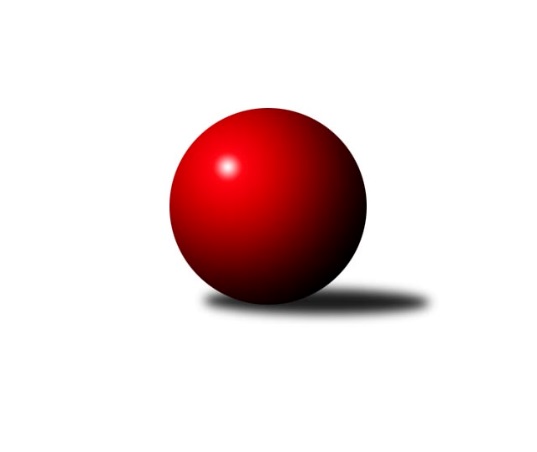 Č.22Ročník 2023/2024	14.4.2024Nejlepšího výkonu v tomto kole: 2775 dosáhlo družstvo: TJ Tatran Litovel ˝A˝Severomoravská divize 2023/2024Výsledky 22. kolaSouhrnný přehled výsledků:TJ Sokol Dobroslavice ˝A˝	- TJ Odry ˝B˝	6:2	2468:2378	4.0:8.0	12.4.TJ Sokol Sedlnice ˝A˝	- SKK Ostrava ˝A˝	5:3	2563:2562	4.5:7.5	13.4.TJ Michálkovice ˝A˝	- TJ Horní Benešov ˝B˝	7:1	2460:2348	8.0:4.0	13.4.TJ Tatran Litovel ˝A˝	- TJ Prostějov ˝A˝	6:2	2775:2702	9.0:3.0	13.4.Sokol Přemyslovice ˝B˝	- SKK Jeseník ˝A˝	5:3	2474:2463	8.0:4.0	13.4.KK Šumperk ˝B˝	- TJ Sokol Bohumín ˝B˝	2:6	2709:2734	5.0:7.0	13.4.KK Šumperk ˝B˝	- TJ Prostějov ˝A˝	2:6	2701:2783	5.0:7.0	11.4.TJ Sokol Dobroslavice ˝A˝	- Sokol Přemyslovice ˝B˝	5:3	2392:2344	5.5:6.5	14.4.TJ Sokol Dobroslavice ˝A˝	- SKK Jeseník ˝A˝	5:3	2387:2315	6.0:6.0	8.4.SKK Ostrava ˝A˝	- TJ Michálkovice ˝A˝	2:6	2383:2396	5.0:7.0	9.4.Tabulka družstev:	1.	TJ Tatran Litovel ˝A˝	22	16	2	4	112.0 : 64.0 	147.5 : 116.5 	 2628	34	2.	TJ Prostějov ˝A˝	22	15	1	6	107.5 : 68.5 	146.0 : 118.0 	 2629	31	3.	SKK Jeseník ˝A˝	22	12	2	8	98.5 : 77.5 	135.5 : 128.5 	 2573	26	4.	SKK Ostrava ˝A˝	22	12	1	9	92.0 : 84.0 	141.0 : 123.0 	 2578	25	5.	TJ Sokol Sedlnice ˝A˝	22	11	0	11	94.0 : 82.0 	140.5 : 123.5 	 2580	22	6.	TJ Odry ˝B˝	22	10	0	12	86.0 : 90.0 	138.5 : 125.5 	 2572	20	7.	TJ Sokol Dobroslavice ˝A˝	22	10	0	12	74.5 : 101.5 	105.5 : 158.5 	 2491	20	8.	TJ Horní Benešov ˝B˝	22	9	1	12	86.5 : 89.5 	129.5 : 134.5 	 2552	19	9.	TJ Sokol Bohumín ˝B˝	22	9	1	12	73.0 : 103.0 	126.5 : 137.5 	 2517	19	10.	TJ Michálkovice ˝A˝	22	9	0	13	87.0 : 89.0 	135.0 : 129.0 	 2572	18	11.	Sokol Přemyslovice ˝B˝	22	8	0	14	71.5 : 104.5 	126.5 : 137.5 	 2520	16	12.	KK Šumperk ˝B˝	22	7	0	15	73.5 : 102.5 	112.0 : 152.0 	 2548	14Podrobné výsledky kola:	 TJ Sokol Dobroslavice ˝A˝	2468	6:2	2378	TJ Odry ˝B˝	Petr Brablec	 	 216 	 188 		404 	 1:1 	 366 	 	171 	 195		Jiří Madecký	René Gazdík	 	 207 	 199 		406 	 0:2 	 430 	 	223 	 207		Stanislava Ovšáková	Karel Kuchař	 	 204 	 207 		411 	 1:1 	 410 	 	211 	 199		Jana Frydrychová	Karel Ridl	 	 193 	 203 		396 	 1:1 	 385 	 	197 	 188		Daniel Malina	Václav Rábl	 	 192 	 192 		384 	 0:2 	 400 	 	198 	 202		Karel Šnajdárek	Lumír Kocián	 	 275 	 192 		467 	 1:1 	 387 	 	187 	 200		Lukáš Dadákrozhodčí: Nejlepší výkon utkání: 467 - Lumír Kocián	 TJ Sokol Sedlnice ˝A˝	2563	5:3	2562	SKK Ostrava ˝A˝	Miroslav Mikulský	 	 213 	 205 		418 	 0:2 	 445 	 	225 	 220		Radek Foltýn	Renáta Janyšková	 	 201 	 179 		380 	 0:2 	 414 	 	202 	 212		Petr Holas	Adam Chvostek	 	 229 	 218 		447 	 2:0 	 404 	 	203 	 201		Miroslav Pytel	Rostislav Kletenský	 	 212 	 227 		439 	 1:1 	 426 	 	215 	 211		Michal Blinka	Ladislav Petr	 	 214 	 217 		431 	 0.5:1.5 	 435 	 	214 	 221		Vladimír Korta	Milan Janyška	 	 233 	 215 		448 	 1:1 	 438 	 	236 	 202		Miroslav Složilrozhodčí:  Vedoucí družstevNejlepší výkon utkání: 448 - Milan Janyška	 TJ Michálkovice ˝A˝	2460	7:1	2348	TJ Horní Benešov ˝B˝	Jan Ščerba	 	 215 	 205 		420 	 1:1 	 386 	 	173 	 213		Luděk Zeman	Michal Zych	 	 194 	 192 		386 	 0:2 	 433 	 	230 	 203		Josef Matušek	Libor Pšenica	 	 200 	 209 		409 	 2:0 	 378 	 	183 	 195		Miloslav Petrů	Martin Ščerba	 	 211 	 200 		411 	 2:0 	 373 	 	200 	 173		Peter Dankovič	Jiří Řepecký	 	 220 	 210 		430 	 2:0 	 382 	 	198 	 184		Eva Zdražilová	Josef Linhart	 	 213 	 191 		404 	 1:1 	 396 	 	198 	 198		Jakub Dankovičrozhodčí: Lenka RaabováNejlepší výkon utkání: 433 - Josef Matušek	 TJ Tatran Litovel ˝A˝	2775	6:2	2702	TJ Prostějov ˝A˝	Kamil Axmann	 	 243 	 251 		494 	 2:0 	 440 	 	215 	 225		Jan Pernica	Stanislav Brosinger	 	 184 	 195 		379 	 0:2 	 456 	 	227 	 229		Bronislav Diviš	Miroslav Sigmund	 	 256 	 254 		510 	 2:0 	 452 	 	236 	 216		Max Trunečka	František Baleka	 	 235 	 221 		456 	 1:1 	 462 	 	213 	 249		Karel Zubalík	Miroslav Talášek	 	 235 	 254 		489 	 2:0 	 461 	 	210 	 251		Václav Kovařík	Jiří Čamek	 	 224 	 223 		447 	 2:0 	 431 	 	219 	 212		Aleš Čapkarozhodčí:  Vedoucí družstevNejlepší výkon utkání: 510 - Miroslav Sigmund	 Sokol Přemyslovice ˝B˝	2474	5:3	2463	SKK Jeseník ˝A˝	Marek Kankovský	 	 206 	 224 		430 	 1:1 	 435 	 	203 	 232		Michal Smejkal	Miroslav Ondrouch	 	 218 	 206 		424 	 1.5:0.5 	 423 	 	218 	 205		Jiří Fárek	Milan Smékal	 	 214 	 190 		404 	 1:1 	 415 	 	198 	 217		Václav Smejkal	Ondřej Smékal	 	 187 	 199 		386 	 1.5:0.5 	 381 	 	182 	 199		Pavel Hannig	Karel Meissel	 	 201 	 229 		430 	 1:1 	 431 	 	212 	 219		Jaromíra Smejkalová	Jiří Kankovský	 	 189 	 211 		400 	 2:0 	 378 	 	183 	 195		Miroslav Valarozhodčí: Milan SmékalNejlepší výkon utkání: 435 - Michal Smejkal	 KK Šumperk ˝B˝	2709	2:6	2734	TJ Sokol Bohumín ˝B˝	Adam Vejmola	 	 251 	 229 		480 	 1:1 	 467 	 	226 	 241		Dalibor Hamrozy	Miroslav Smrčka	 	 208 	 211 		419 	 0:2 	 460 	 	217 	 243		René Světlík	Patrik Vémola	 	 216 	 200 		416 	 1:1 	 425 	 	203 	 222		Pavlína Krayzelová	Martin Sedlář	 	 250 	 252 		502 	 2:0 	 411 	 	206 	 205		Štefan Dendis	Aleš Merta	 	 227 	 237 		464 	 1:1 	 474 	 	243 	 231		Lada Péli	René Kaňák	 	 211 	 217 		428 	 0:2 	 497 	 	225 	 272		Libor Krajčírozhodčí:  Vedoucí družstevNejlepší výkon utkání: 502 - Martin Sedlář	 KK Šumperk ˝B˝	2701	2:6	2783	TJ Prostějov ˝A˝	Patrik Vémola	 	 203 	 218 		421 	 0:2 	 465 	 	228 	 237		Jan Pernica	Miroslav Smrčka	 	 235 	 220 		455 	 2:0 	 423 	 	221 	 202		Bronislav Diviš	Adam Vejmola	 	 210 	 240 		450 	 1:1 	 483 	 	246 	 237		Max Trunečka	Aleš Merta	 	 236 	 225 		461 	 0:2 	 490 	 	246 	 244		Karel Zubalík	Martin Sedlář	 	 223 	 243 		466 	 2:0 	 442 	 	222 	 220		Aleš Čapka	Jaroslav Sedlář	 	 232 	 216 		448 	 0:2 	 480 	 	252 	 228		Václav Kovaříkrozhodčí:  Vedoucí družstevNejlepší výkon utkání: 490 - Karel Zubalík	 TJ Sokol Dobroslavice ˝A˝	2392	5:3	2344	Sokol Přemyslovice ˝B˝	Libor Veselý *1	 	 182 	 204 		386 	 0.5:1.5 	 388 	 	184 	 204		Miroslav Ondrouch	Karel Ridl	 	 173 	 196 		369 	 0:2 	 398 	 	192 	 206		Pavel Toman	René Gazdík	 	 193 	 199 		392 	 0:2 	 428 	 	202 	 226		Milan Smékal	Karel Kuchař	 	 202 	 184 		386 	 1:1 	 382 	 	176 	 206		Ondřej Smékal	Lumír Kocián	 	 229 	 208 		437 	 2:0 	 373 	 	202 	 171		Karel Meissel	Petr Brablec	 	 207 	 215 		422 	 2:0 	 375 	 	175 	 200		Jiří Kankovskýrozhodčí: střídání: *1 od 45. hodu Václav RáblNejlepší výkon utkání: 437 - Lumír Kocián	 TJ Sokol Dobroslavice ˝A˝	2387	5:3	2315	SKK Jeseník ˝A˝	Petr Brablec	 	 213 	 202 		415 	 2:0 	 311 	 	175 	 136		Petr Šulák	Zdeněk Štefek	 	 180 	 180 		360 	 0:2 	 414 	 	196 	 218		Michal Smejkal	Václav Rábl	 	 195 	 187 		382 	 0:2 	 431 	 	229 	 202		Miroslav Vala	René Gazdík	 	 196 	 184 		380 	 1:1 	 386 	 	185 	 201		Václav Smejkal	Lumír Kocián	 	 226 	 213 		439 	 2:0 	 392 	 	188 	 204		Miroslav Setinský	Karel Ridl	 	 206 	 205 		411 	 1:1 	 381 	 	172 	 209		Jaromíra Smejkalovározhodčí: Nejlepší výkon utkání: 439 - Lumír Kocián	 SKK Ostrava ˝A˝	2383	2:6	2396	TJ Michálkovice ˝A˝	Radek Foltýn	 	 221 	 177 		398 	 1:1 	 404 	 	188 	 216		Jiří Řepecký	Miroslav Pytel	 	 183 	 194 		377 	 2:0 	 358 	 	182 	 176		Petr Řepecký	Petr Holas	 	 199 	 188 		387 	 0:2 	 405 	 	209 	 196		Michal Zych	Vladimír Korta	 	 201 	 202 		403 	 0:2 	 412 	 	202 	 210		Libor Pšenica	Michal Blinka	 	 193 	 200 		393 	 1:1 	 387 	 	198 	 189		Jan Ščerba	Miroslav Složil	 	 236 	 189 		425 	 1:1 	 430 	 	216 	 214		Josef Linhartrozhodčí:  Vedoucí družstevNejlepší výkon utkání: 430 - Josef LinhartPořadí jednotlivců:	jméno hráče	družstvo	celkem	plné	dorážka	chyby	poměr kuž.	Maximum	1.	Michal Smejkal 	SKK Jeseník ˝A˝	457.87	304.7	153.1	2.7	11/11	(538)	2.	Miroslav Sigmund 	TJ Tatran Litovel ˝A˝	456.23	308.6	147.6	5.6	9/11	(510)	3.	Jiří Čamek 	TJ Tatran Litovel ˝A˝	453.01	305.8	147.2	4.4	8/11	(520)	4.	Kamil Axmann 	TJ Tatran Litovel ˝A˝	449.14	302.0	147.1	3.1	11/11	(505)	5.	Jan Pernica 	TJ Prostějov ˝A˝	446.78	306.9	139.9	4.2	11/11	(521)	6.	Jaroslav Sedlář 	KK Šumperk ˝B˝	446.44	304.9	141.6	4.4	9/11	(493)	7.	Jiří Trnka 	SKK Ostrava ˝A˝	446.00	304.3	141.7	4.6	10/11	(499)	8.	Stanislava Ovšáková 	TJ Odry ˝B˝	445.84	300.5	145.4	4.9	10/11	(509)	9.	Rostislav Kletenský 	TJ Sokol Sedlnice ˝A˝	445.47	299.3	146.2	4.6	10/11	(481)	10.	Lada Péli 	TJ Sokol Bohumín ˝B˝	445.35	301.5	143.8	3.8	9/11	(495)	11.	Milan Janyška 	TJ Sokol Sedlnice ˝A˝	445.29	305.1	140.2	2.8	11/11	(486)	12.	Vladimír Korta 	SKK Ostrava ˝A˝	444.23	304.8	139.5	4.2	11/11	(509)	13.	Bronislav Diviš 	TJ Prostějov ˝A˝	444.14	304.8	139.4	5.7	10/11	(515)	14.	Libor Krajčí 	TJ Sokol Bohumín ˝B˝	442.36	305.9	136.5	7.9	10/11	(497)	15.	Michal Oščádal 	Sokol Přemyslovice ˝B˝	441.83	299.4	142.5	5.2	8/11	(477)	16.	Josef Linhart 	TJ Michálkovice ˝A˝	440.42	305.2	135.2	4.6	11/11	(476)	17.	Michal Blinka 	SKK Ostrava ˝A˝	439.80	298.6	141.2	3.8	11/11	(476)	18.	Michal Zych 	TJ Michálkovice ˝A˝	438.05	300.5	137.5	6.2	11/11	(493)	19.	Václav Kovařík 	TJ Prostějov ˝A˝	437.92	299.8	138.1	4.6	11/11	(486)	20.	Martin Ščerba 	TJ Michálkovice ˝A˝	436.60	300.2	136.4	5.3	10/11	(475)	21.	Max Trunečka 	TJ Prostějov ˝A˝	436.51	299.6	136.9	5.7	11/11	(498)	22.	Karel Šnajdárek 	TJ Odry ˝B˝	436.45	299.1	137.3	5.9	10/11	(487)	23.	Miroslav Znojil 	TJ Prostějov ˝A˝	436.40	300.1	136.3	5.3	9/11	(518)	24.	Miloslav Petrů 	TJ Horní Benešov ˝B˝	436.05	298.0	138.0	6.2	11/11	(520)	25.	Miroslav Mikulský 	TJ Sokol Sedlnice ˝A˝	434.76	297.2	137.6	6.1	8/11	(471)	26.	Miroslav Talášek 	TJ Tatran Litovel ˝A˝	433.91	300.7	133.2	5.1	11/11	(489)	27.	Adam Vejmola 	KK Šumperk ˝B˝	433.19	297.8	135.4	8.0	9/11	(491)	28.	Jan Stuchlík 	TJ Sokol Sedlnice ˝A˝	433.08	300.5	132.6	5.5	8/11	(484)	29.	Jana Frydrychová 	TJ Odry ˝B˝	432.49	297.7	134.8	6.1	10/11	(506)	30.	Jiří Řepecký 	TJ Michálkovice ˝A˝	432.06	296.5	135.6	5.8	11/11	(488)	31.	Aleš Čapka 	TJ Prostějov ˝A˝	431.08	298.3	132.8	6.9	9/11	(489)	32.	Josef Matušek 	TJ Horní Benešov ˝B˝	430.80	300.5	130.3	8.4	10/11	(522)	33.	František Baleka 	TJ Tatran Litovel ˝A˝	430.43	295.3	135.1	6.4	8/11	(467)	34.	Miroslav Smrčka 	KK Šumperk ˝B˝	428.63	287.6	141.0	5.6	10/11	(482)	35.	Miroslav Složil 	SKK Ostrava ˝A˝	428.60	294.2	134.4	4.6	11/11	(488)	36.	Stanislav Brosinger 	TJ Tatran Litovel ˝A˝	426.42	296.2	130.2	6.2	9/11	(476)	37.	Jaromíra Smejkalová 	SKK Jeseník ˝A˝	425.68	294.8	130.9	6.4	10/11	(505)	38.	Lumír Kocián 	TJ Sokol Dobroslavice ˝A˝	425.39	295.4	130.0	7.6	10/11	(467)	39.	Jan Ščerba 	TJ Michálkovice ˝A˝	425.05	295.0	130.1	8.0	9/11	(464)	40.	Aleš Merta 	KK Šumperk ˝B˝	424.46	291.9	132.5	7.2	9/11	(489)	41.	Eva Zdražilová 	TJ Horní Benešov ˝B˝	424.32	299.1	125.2	7.0	9/11	(489)	42.	Miroslav Vala 	SKK Jeseník ˝A˝	424.09	293.3	130.8	5.8	11/11	(493)	43.	Patrik Vémola 	KK Šumperk ˝B˝	423.49	291.4	132.1	7.2	10/11	(515)	44.	Jakub Dankovič 	TJ Horní Benešov ˝B˝	422.99	297.7	125.2	7.1	11/11	(511)	45.	Karel Ridl 	TJ Sokol Dobroslavice ˝A˝	422.25	290.9	131.3	6.0	10/11	(484)	46.	Jiří Madecký 	TJ Odry ˝B˝	421.08	293.5	127.6	8.3	9/11	(471)	47.	Karel Meissel 	Sokol Přemyslovice ˝B˝	421.03	294.8	126.2	8.5	10/11	(473)	48.	Miroslav Pytel 	SKK Ostrava ˝A˝	420.61	294.2	126.4	8.6	10/11	(453)	49.	Václav Smejkal 	SKK Jeseník ˝A˝	418.10	289.9	128.2	5.9	11/11	(485)	50.	Václav Rábl 	TJ Sokol Dobroslavice ˝A˝	417.74	291.3	126.4	6.1	11/11	(463)	51.	Ladislav Petr 	TJ Sokol Sedlnice ˝A˝	416.96	292.7	124.3	9.3	10/11	(458)	52.	Miroslav Ondrouch 	Sokol Přemyslovice ˝B˝	416.72	296.7	120.0	7.5	10/11	(518)	53.	Milan Vymazal 	KK Šumperk ˝B˝	415.05	291.9	123.1	9.3	8/11	(491)	54.	Daniel Malina 	TJ Odry ˝B˝	414.81	297.6	117.2	8.5	9/11	(478)	55.	Štefan Dendis 	TJ Sokol Bohumín ˝B˝	410.85	285.6	125.3	8.7	9/11	(471)	56.	Jiří Kankovský 	Sokol Přemyslovice ˝B˝	408.54	293.3	115.3	10.5	9/11	(495)	57.	Ondřej Smékal 	Sokol Přemyslovice ˝B˝	407.25	284.3	123.0	8.7	10/11	(457)	58.	Petr Řepecký 	TJ Michálkovice ˝A˝	404.80	289.4	115.4	10.1	10/11	(449)	59.	Milan Smékal 	Sokol Přemyslovice ˝B˝	402.00	284.8	117.2	8.4	9/11	(430)	60.	Karel Kuchař 	TJ Sokol Dobroslavice ˝A˝	395.16	279.6	115.6	8.7	10/11	(426)	61.	Vladimír Sládek 	TJ Sokol Bohumín ˝B˝	391.45	281.7	109.8	9.6	8/11	(427)		Vendula Chovancová 	TJ Odry ˝B˝	473.75	316.8	157.0	3.8	4/11	(490)		Michal Klich 	TJ Horní Benešov ˝B˝	473.00	324.0	149.0	3.0	1/11	(473)		Veronika Ovšáková 	TJ Odry ˝B˝	467.67	318.9	148.8	4.7	1/11	(504)		Martin Sedlář 	KK Šumperk ˝B˝	456.90	305.2	151.7	4.2	5/11	(502)		Dalibor Hamrozy 	TJ Sokol Bohumín ˝B˝	455.89	300.2	155.7	3.9	3/11	(490)		Daniel Dudek 	TJ Michálkovice ˝A˝	451.00	294.0	157.0	4.0	1/11	(451)		Bohuslav Čuba 	TJ Horní Benešov ˝B˝	448.38	306.9	141.4	3.9	4/11	(486)		Marek Kankovský 	Sokol Přemyslovice ˝B˝	448.05	298.9	149.1	5.8	4/11	(503)		Michaela Tobolová 	TJ Sokol Sedlnice ˝A˝	447.95	301.6	146.4	2.6	7/11	(509)		Jiří Vrba 	SKK Jeseník ˝A˝	447.00	308.0	139.0	8.0	1/11	(447)		Jaroslav Klus 	TJ Sokol Bohumín ˝B˝	446.00	297.7	148.3	6.5	2/11	(453)		Tereza Moravcová 	SKK Jeseník ˝A˝	446.00	305.0	141.0	8.3	3/11	(462)		Lucie Stočesová 	TJ Sokol Bohumín ˝B˝	445.00	304.0	141.0	7.0	2/11	(484)		Lukáš Dadák 	TJ Odry ˝B˝	442.60	306.5	136.1	6.7	5/11	(501)		Lukáš Vybíral 	Sokol Přemyslovice ˝B˝	442.00	295.0	147.0	5.4	7/11	(491)		Jiří Fárek 	SKK Jeseník ˝A˝	441.71	305.8	135.9	4.6	7/11	(509)		Jakub Mokoš 	TJ Tatran Litovel ˝A˝	441.67	299.2	142.5	2.2	2/11	(484)		Lukáš Modlitba 	TJ Sokol Bohumín ˝B˝	439.11	292.8	146.3	5.1	3/11	(486)		Jakub Hendrych 	TJ Horní Benešov ˝B˝	439.00	299.0	140.0	7.0	1/11	(439)		Jiří Koloděj 	SKK Ostrava ˝A˝	438.00	299.0	139.0	5.0	1/11	(438)		Karel Zubalík 	TJ Prostějov ˝A˝	437.33	305.4	131.9	6.3	5/11	(490)		Petr Brablec 	TJ Sokol Dobroslavice ˝A˝	437.27	294.1	143.2	5.0	7/11	(495)		Pavel Hannig 	SKK Jeseník ˝A˝	436.67	289.4	147.3	2.8	6/11	(470)		Petra Rosypalová 	SKK Jeseník ˝A˝	436.00	304.7	131.3	7.0	2/11	(484)		Jan Janák 	TJ Horní Benešov ˝B˝	432.38	297.7	134.7	8.5	6/11	(473)		Radek Kucharz 	TJ Odry ˝B˝	430.00	302.0	128.0	6.0	2/11	(457)		Renáta Janyšková 	TJ Sokol Sedlnice ˝A˝	429.25	293.1	136.1	7.0	2/11	(457)		Petr Axmann 	TJ Tatran Litovel ˝A˝	427.00	298.8	128.3	7.7	6/11	(455)		Michal Blažek 	TJ Horní Benešov ˝B˝	426.55	300.2	126.4	7.2	5/11	(472)		Luděk Zeman 	TJ Horní Benešov ˝B˝	425.88	297.5	128.4	7.9	4/11	(493)		Roman Honl 	TJ Sokol Bohumín ˝B˝	424.29	291.5	132.8	5.0	7/11	(472)		Rostislav Cundrla 	SKK Jeseník ˝A˝	424.00	294.8	129.2	7.9	5/11	(460)		Petr Dankovič 	TJ Horní Benešov ˝B˝	423.67	295.7	128.0	7.3	3/11	(438)		René Gazdík 	TJ Sokol Dobroslavice ˝A˝	420.78	293.5	127.3	7.9	6/11	(453)		Pavel Toman 	Sokol Přemyslovice ˝B˝	420.50	300.3	120.3	9.8	4/11	(440)		René Kaňák 	KK Šumperk ˝B˝	419.94	296.3	123.6	8.6	6/11	(463)		Hana Zaškolná 	TJ Sokol Bohumín ˝B˝	419.17	299.5	119.7	11.3	3/11	(445)		Pavlína Krayzelová 	TJ Sokol Bohumín ˝B˝	418.80	301.0	117.8	9.0	5/11	(453)		Libor Veselý 	TJ Sokol Dobroslavice ˝A˝	417.08	290.1	127.0	8.0	6/11	(473)		Petr Řepecký 	TJ Michálkovice ˝A˝	415.38	294.1	121.3	6.9	4/11	(439)		René Světlík 	TJ Sokol Bohumín ˝B˝	415.10	290.0	125.1	7.1	7/11	(467)		Adam Bělaška 	KK Šumperk ˝B˝	415.00	284.0	131.0	12.0	1/11	(415)		David Čulík 	TJ Tatran Litovel ˝A˝	414.75	294.5	120.3	10.5	4/11	(469)		Peter Dankovič 	TJ Horní Benešov ˝B˝	414.74	289.3	125.4	8.2	7/11	(481)		Adam Chvostek 	TJ Sokol Sedlnice ˝A˝	414.50	291.5	123.0	7.6	6/11	(471)		Stanislav Ovšák 	TJ Odry ˝B˝	413.10	289.5	123.6	7.8	6/11	(495)		Jan Fadrný 	TJ Horní Benešov ˝B˝	413.00	292.0	121.0	6.0	2/11	(444)		Milan Dvorský 	Sokol Přemyslovice ˝B˝	412.00	273.0	139.0	4.0	1/11	(412)		Radek Foltýn 	SKK Ostrava ˝A˝	410.95	286.2	124.7	7.1	7/11	(445)		Daniel Ševčík 	TJ Odry ˝B˝	409.00	284.0	125.0	12.0	1/11	(409)		Josef Jurášek 	TJ Michálkovice ˝A˝	407.00	291.5	115.5	13.5	2/11	(434)		Jana Fousková 	SKK Jeseník ˝A˝	405.75	284.9	120.8	4.8	3/11	(441)		Lubomír Richter 	TJ Sokol Bohumín ˝B˝	405.00	289.0	116.0	6.0	1/11	(405)		Daniel Ševčík  st.	TJ Odry ˝B˝	403.00	291.0	112.0	7.3	3/11	(431)		Petr Holas 	SKK Ostrava ˝A˝	402.25	282.5	119.8	3.3	2/11	(414)		Libor Pšenica 	TJ Michálkovice ˝A˝	402.25	283.5	118.8	5.5	2/11	(412)		Jan Pavlosek 	SKK Ostrava ˝A˝	399.42	277.3	122.1	9.5	6/11	(455)		Jiří Petr 	TJ Sokol Sedlnice ˝A˝	398.58	276.6	122.0	8.3	4/11	(419)		Martin Futerko 	SKK Ostrava ˝A˝	398.00	267.0	131.0	4.0	1/11	(398)		Zdeněk Štefek 	TJ Sokol Dobroslavice ˝A˝	397.57	283.6	114.0	8.9	7/11	(440)		Václav Kladiva 	TJ Sokol Bohumín ˝B˝	397.00	274.0	123.0	8.0	1/11	(397)		Miroslava Ševčíková 	TJ Sokol Bohumín ˝B˝	397.00	301.0	96.0	15.0	1/11	(397)		Jiří Zapletal 	TJ Prostějov ˝A˝	396.00	274.0	122.0	11.0	1/11	(396)		Miroslav Setinský 	SKK Jeseník ˝A˝	392.00	277.0	115.0	6.0	1/11	(392)		Miroslav Adámek 	KK Šumperk ˝B˝	391.00	273.5	117.5	10.5	2/11	(391)		Jakub Kožík 	SKK Ostrava ˝A˝	390.00	291.0	99.0	10.0	1/11	(390)		Martin Třečák 	TJ Sokol Dobroslavice ˝A˝	389.00	282.0	107.0	7.0	2/11	(389)		Radek Říman 	TJ Michálkovice ˝A˝	376.00	280.0	96.0	14.0	1/11	(376)		Martina Honlová 	TJ Sokol Bohumín ˝B˝	362.60	261.0	101.6	13.8	5/11	(406)		Rudolf Chuděj 	TJ Odry ˝B˝	357.00	271.0	86.0	19.0	1/11	(357)		Radomila Janoudová 	SKK Jeseník ˝A˝	356.00	261.0	95.0	17.0	1/11	(356)		Alois Schöpe 	KK Šumperk ˝B˝	354.00	258.0	96.0	20.0	1/11	(354)		Václav Jeřábek 	KK Šumperk ˝B˝	315.00	254.0	61.0	21.0	1/11	(315)		Petr Šulák 	SKK Jeseník ˝A˝	311.00	236.0	75.0	19.0	1/11	(311)Sportovně technické informace:Starty náhradníků:registrační číslo	jméno a příjmení 	datum startu 	družstvo	číslo startu12156	Dalibor Hamrozy	13.04.2024	TJ Sokol Bohumín ˝B˝	4x7463	Petr Šulák	08.04.2024	SKK Jeseník ˝A˝	1x22826	Libor Pšenica	13.04.2024	TJ Michálkovice ˝A˝	2x8291	Petr Holas	13.04.2024	SKK Ostrava ˝A˝	2x25746	Pavel Toman	14.04.2024	Sokol Přemyslovice ˝B˝	1x
Hráči dopsaní na soupisku:registrační číslo	jméno a příjmení 	datum startu 	družstvo	11377	Miroslav Setinský	08.04.2024	SKK Jeseník ˝A˝	Program dalšího kola:Nejlepší šestka kola - absolutněNejlepší šestka kola - absolutněNejlepší šestka kola - absolutněNejlepší šestka kola - absolutněNejlepší šestka kola - dle průměru kuželenNejlepší šestka kola - dle průměru kuželenNejlepší šestka kola - dle průměru kuželenNejlepší šestka kola - dle průměru kuželenNejlepší šestka kola - dle průměru kuželenPočetJménoNázev týmuVýkonPočetJménoNázev týmuPrůměr (%)Výkon5xMiroslav SigmundLitovel5103xLumír KociánDobrosl. A116.274671xMartin SedlářŠumperk B5022xMiroslav SigmundLitovel113.145102xLibor KrajčíBohumín B4971xMartin SedlářŠumperk B111.265027xKamil AxmannLitovel4941xLibor KrajčíBohumín B110.154974xMiroslav TalášekLitovel4896xKamil AxmannLitovel109.594943xAdam VejmolaŠumperk B4802xMiroslav TalášekLitovel108.48489